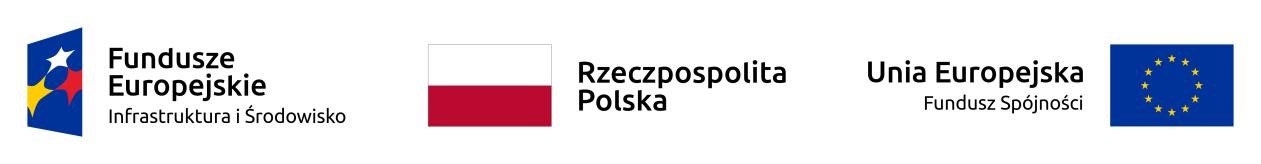 Załącznik nr 1 W związku z realizacją zadania będącego częścią projektu: „Symbiosis – ochrona ex-situ gatunków zagrożonych i edukacja ekologiczna w działalności polskich ośrodków rehabilitacji zwierząt – wzmocnienie potencjału sieci ośrodków na Warmii i Mazurach” Fundacja Albatros Bukwałd 45a, 11-001 Dywity, KRS 0000263522, NIP 7393574717, REGON 280150768, info@falbatros.pl, 664 173 828, 664 950 458 publikuje: OPIS PRZEDMIOTU ZAMÓWIENIA  na „Opieka lekarsko - weterynaryjna” Znak sprawy: 5/ZO/2022 Przedmiotem zamówienia jest opieka lekarsko - weterynaryjna w nw. ośrodkach - leczenie i prowadzenie rehabilitacji pacjentów ośrodka w systemie hospitalizacji, aż do wypuszczenia lub przy zakwalifikowaniu do stałego przetrzymywania - opieka dożywotnia.  Do podstawowych obowiązków Wykonawcy będzie należeć:  pełnienia kontroli stanu zdrowia zwierząt,  leczenia zwierząt po dokonanych przeglądach (w miarę potrzeb), udzielania pomocy całodobowej w nagłych wypadkach – na telefoniczne wezwanie leczenia powypadkowego, wykonywania eutanazji, zwalczania pasożytów zewnętrznych i wewnętrznych na bieżąco  wykonywania diagnostyki oraz leczenia stacjonarnego szpitalnego,  zapewnienia lekarstw i środków medycznych niezbędnych do wykonywania powyższych usług, współpraca z pielęgniarzem zwierząt - wydawanie zaleceń związanych z procesem rehabilitacji i systematyczna kontrola procesu rekonwalescencji,  prowadzenie dokumentacji lekarsko - weterynaryjnej ORPD (książka leczenia pacjentów),  utylizacja odpadów biologicznych,  zaopatrzenie apteki i nadzór nad wyposażeniem zaplecza weterynaryjnego, we współpracy z kierownikiem ośrodka Wymagana jest dyspozycyjność 7 dni w tygodniu, średnia roczna liczba pacjentów należących do gatunków rodzimej fauny wolnożyjącej zależna od ośrodka. W ramach proponowanej ceny ryczałtowej wchodzi koszt usług i wszystkich leków oraz materiałów potrzebnych do wykonania usługi oraz dojazdu do nw. ośrodków. Przedmiot zamówienia został podzielony na 6 części tj.: Część nr 1: Opieka lekarsko – weterynaryjna w Ośrodku Rehabilitacji Zwierząt w Jerzwałdzie  Część nr 2: Opieka lekarsko – weterynaryjna w Ośrodku Okresowej Rehabilitacji Bocianów w Krutyni  Część nr 3: Opieka lekarsko – weterynaryjna w Ośrodku Rehabilitacji Zwierząt w Jelonkach  Część nr 4: Opieka lekarsko – weterynaryjna w Ośrodku Rehabilitacji Zwierząt w Napromku  Część nr 5: Opieka lekarsko – weterynaryjna w Ośrodku Rehabilitacji Zwierząt Dębiny Część nr 6: Opieka lekarsko – weterynaryjna w ośrodku rehabilitacji zwierząt Dziki Brzeg JeziorakaTermin realizacji zamówienia: od dnia zawarcia umowy do 31 grudnia 2022 r. 